江西赣南科技学院教务处副主任邓达平一行来中心交流  11月5日上午，江西赣南科技学院教务处副主任邓达平(副教授)，机电工程系副主任关开荣(讲师)，教研室主任谢小云(副教授)，教师刘佳兴一行4人莅临南昌大学先进制造学院工程训练中心参观交流，中心罗肖邦老师（高级工程师、分管教学）与邓达平一行人员就有关工程训练实训中心的建设、学生的实训培养等方面进行了深入的交流，为以后双方之间的合作打下良好基础。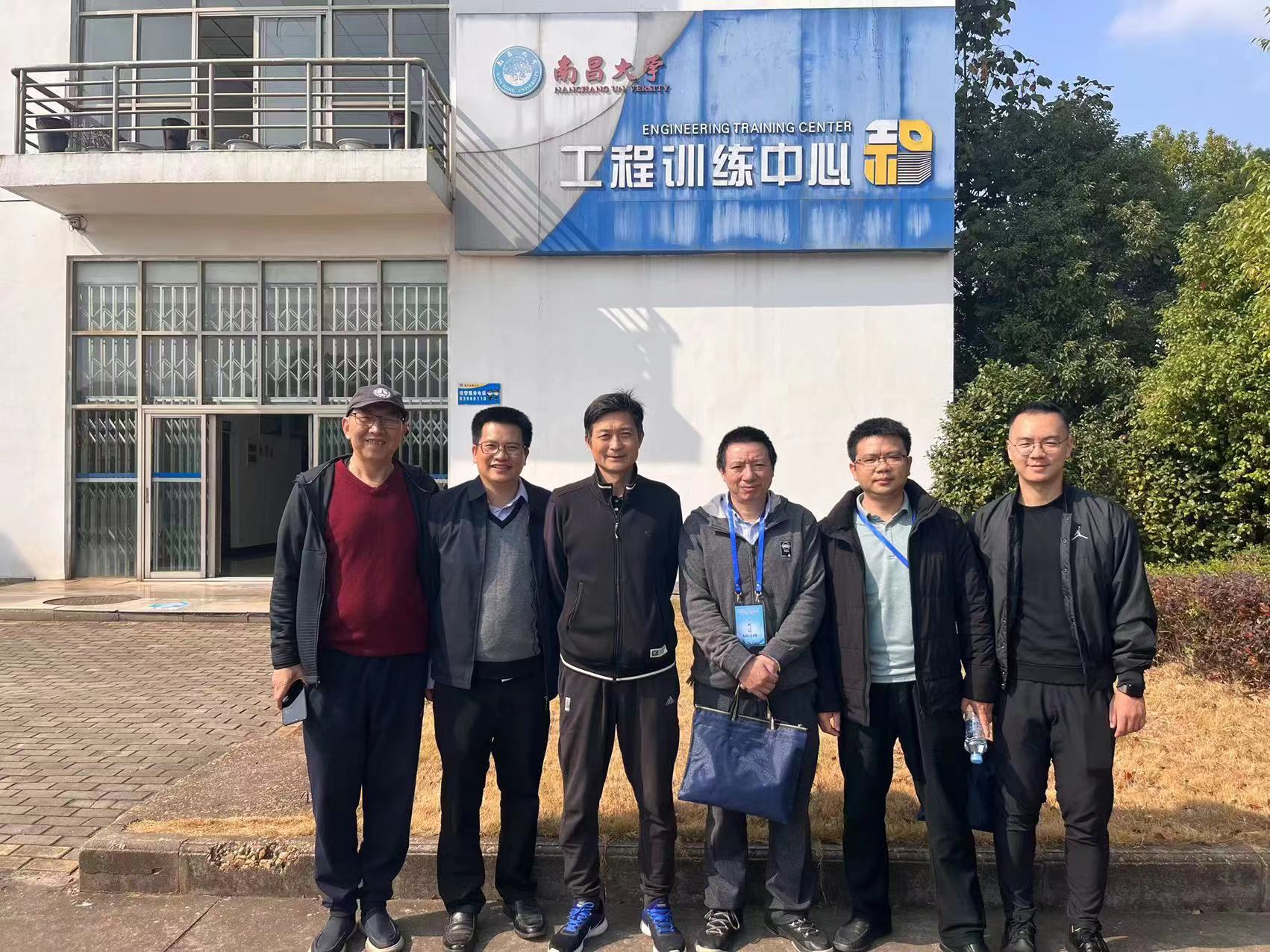 